Potato Pizzas: Sunday Night Pot Roast Pizza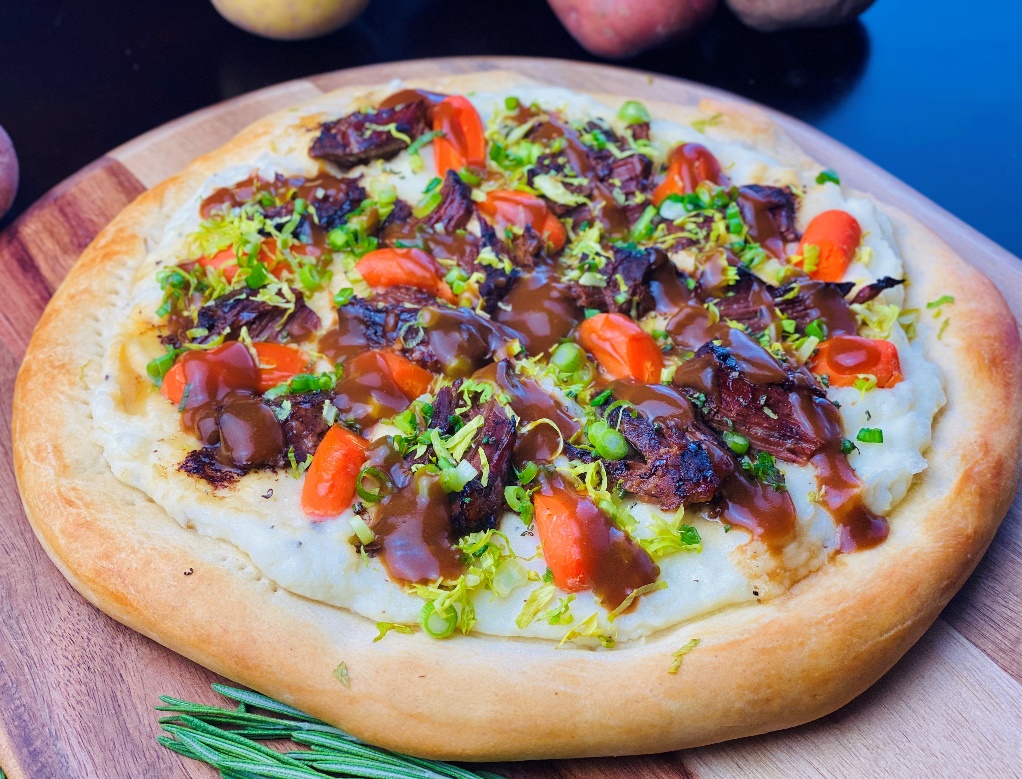 Description:  Velvety mashed potatoes, tender braised beef pot roast, aromatic vegetables, and rich brown gravy.Servings: 8Preparation Time: 20 minutesCooking Time: 20 minutesTotal Time: 40 minutesPotato Type: Mashed PotatoesCourse: Main EntréeIngredients16-ounce			Prepared Pizza Dough10 ounces			Prepared Mashed Potatoes16 ounces			Braised Beef Pot Roast1-1/2 cups			Carrots, cooked6 ounces			Prepared Brown Gravy (Red Wine Demi Glace)1/3 cup			Celery, thinly shaved 1/3 cup			Green Onions, slicedPreparationPreheat the oven to 425 F.  Pull and stretch the dough so that a 16-inch round disc is formed.  The dough should then be placed on a pizza peel sprinkled lightly with corn meal or flour to prevent sticking.Evenly spread 10-ounces of the prepared mashed potatoes on the dough, this should be done by starting in the center of the disc and using the back of the ladle to evenly spread it outward.  Make sure to leave about 1-inch for the crust edge. Place the pizza in the oven on a pizza stone or on the back side of a sheet pan.Cook the pizza for 18-20 minutes, rotating it once halfway though to ensure even cooking.Remove the pizza from the oven and top it with pot roast, carrots, gravy, celery and green onions. Cut the pizza into 8 slices. Enjoy!  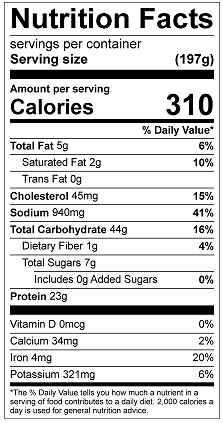 Vitamin C: 4.39 mg